目   录1 许可证统一管理平台-出口许可证	11.1 企业端	11.1.1 用户登录	11.1.2 申请出口许可证	31.1.3 许可证退换	131.1.4 综合查询统计	181.1.5 参数列表	23许可证统一管理平台-出口许可证企业端用户登录从统一平台登录统一平台企业端登录地址：从统一平台登录，统一平台地址：http://ecomp.mofcom.gov.cn/loginCorp.html。插入电子钥匙，系统自动读取电子钥匙中的用户名，企业输入密码进行登录，全程电子化。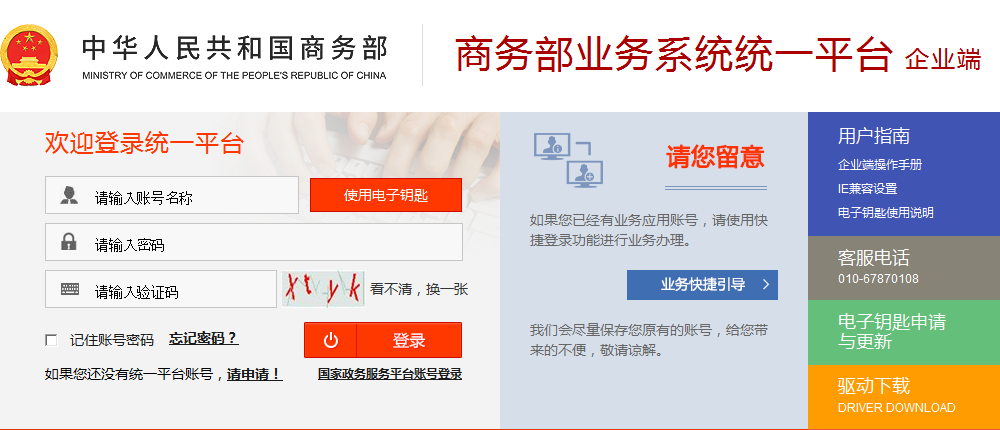 统一平台企业端登录进入业务大厅后，选择商务部进出口许可证统一管理平台，点击进入应用。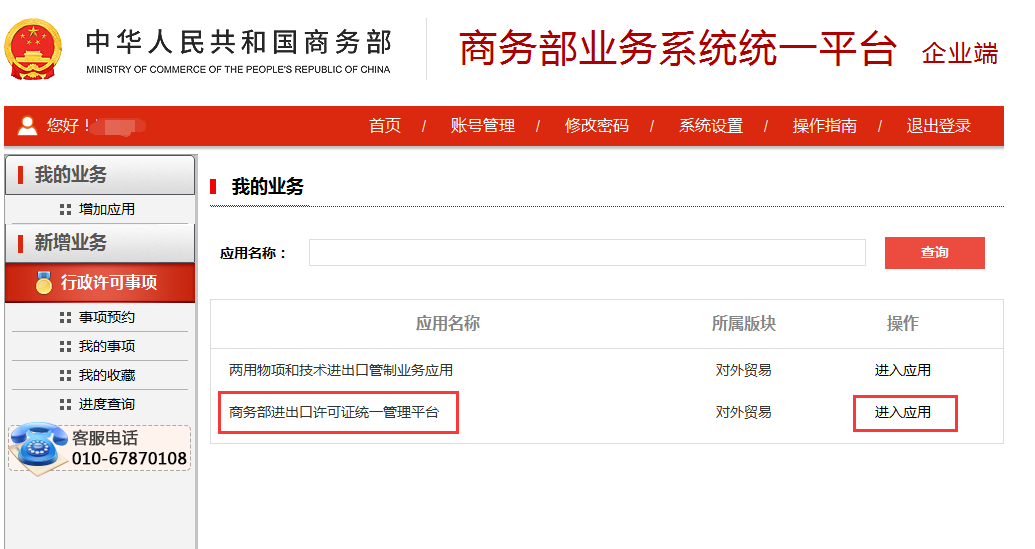 进入应用用户进入应用后，选择对应在有效期内的CA，点确定后进入应用系统，如下图所示：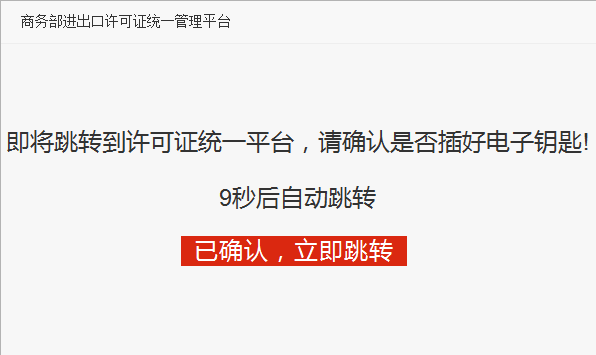 CA提示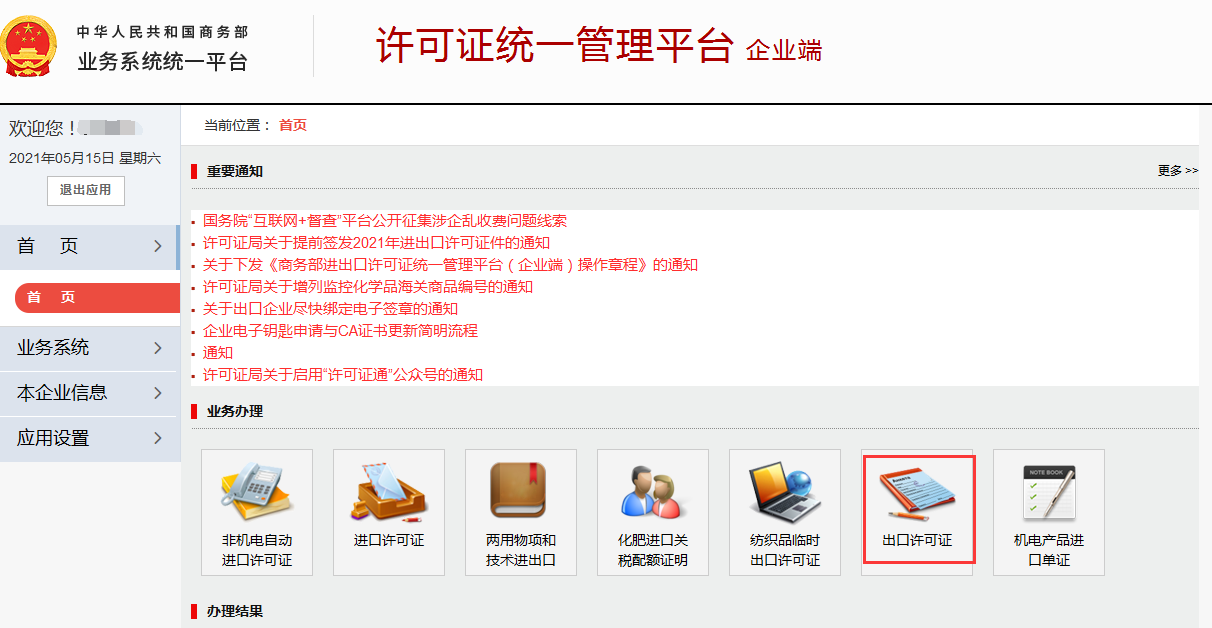 选择出口许可证申请出口许可证申请出口许可证分为录入申请、上报申请、待审申请、复审未通过列表、打印申请表、已打印申请表、申请企业信息、查看电子证等模块。一般页面右上角标记数据权限级别，根据用户的数据权限，取本人、本部门或本公司的数据。企业端仅展示本公司数据。录入申请表企业用户录入出口许可证申请表，提供申请表所需项目的录入功能。第一步先选择申请表的预录入数据项，然后跳转到申请表录入页面。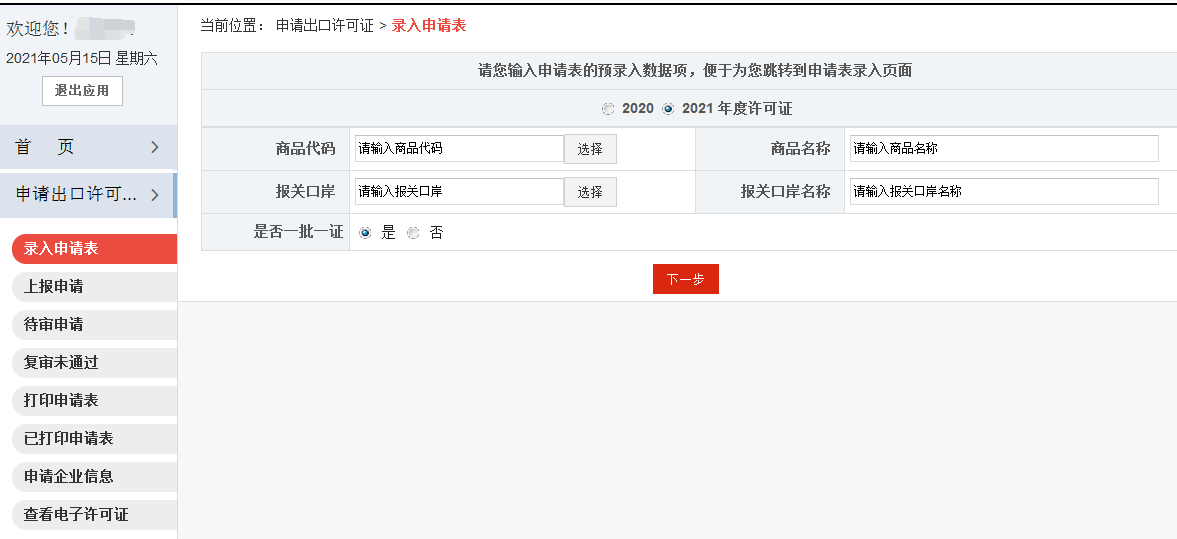 申请表预录入表项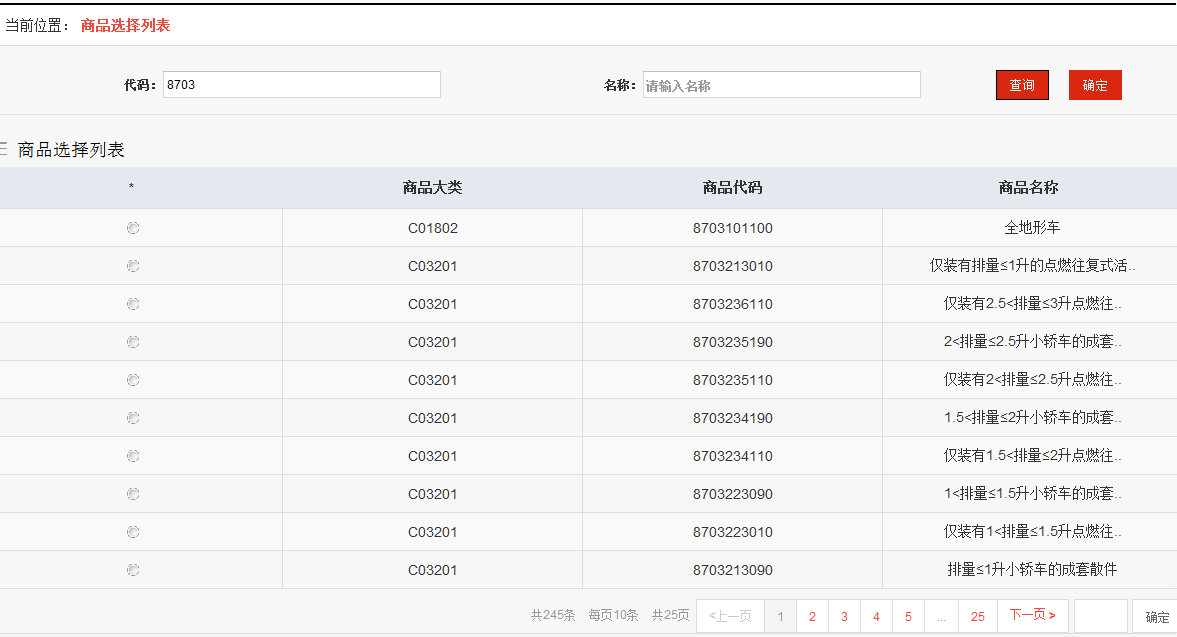 预录入-选择商品代码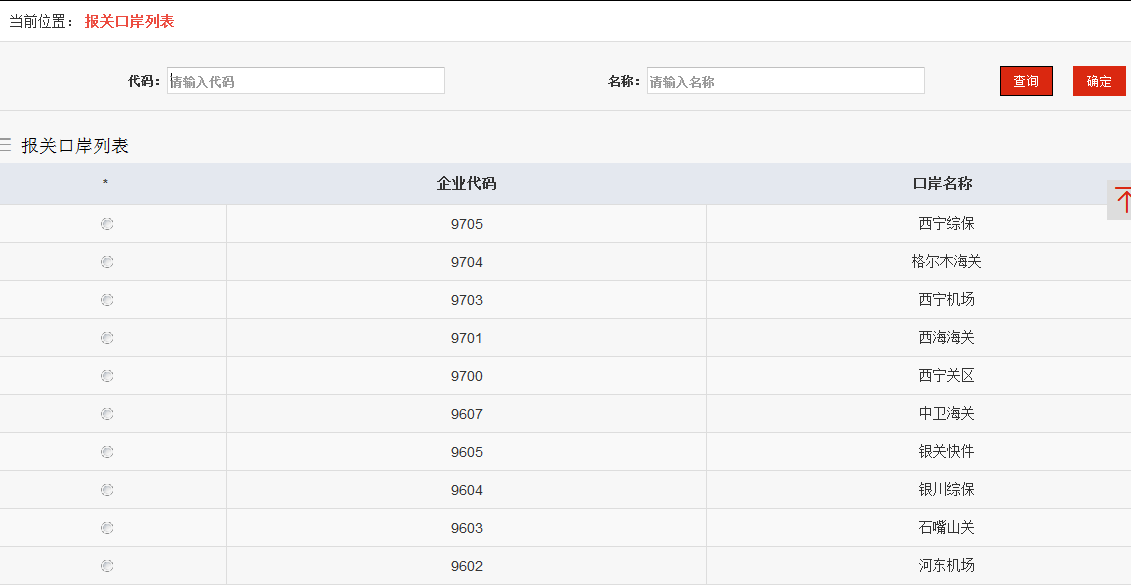 预录入-选择报关口岸选择商品代码和报关口岸后，进入电子许可证申请表录入页面，已选择的信息自动带入。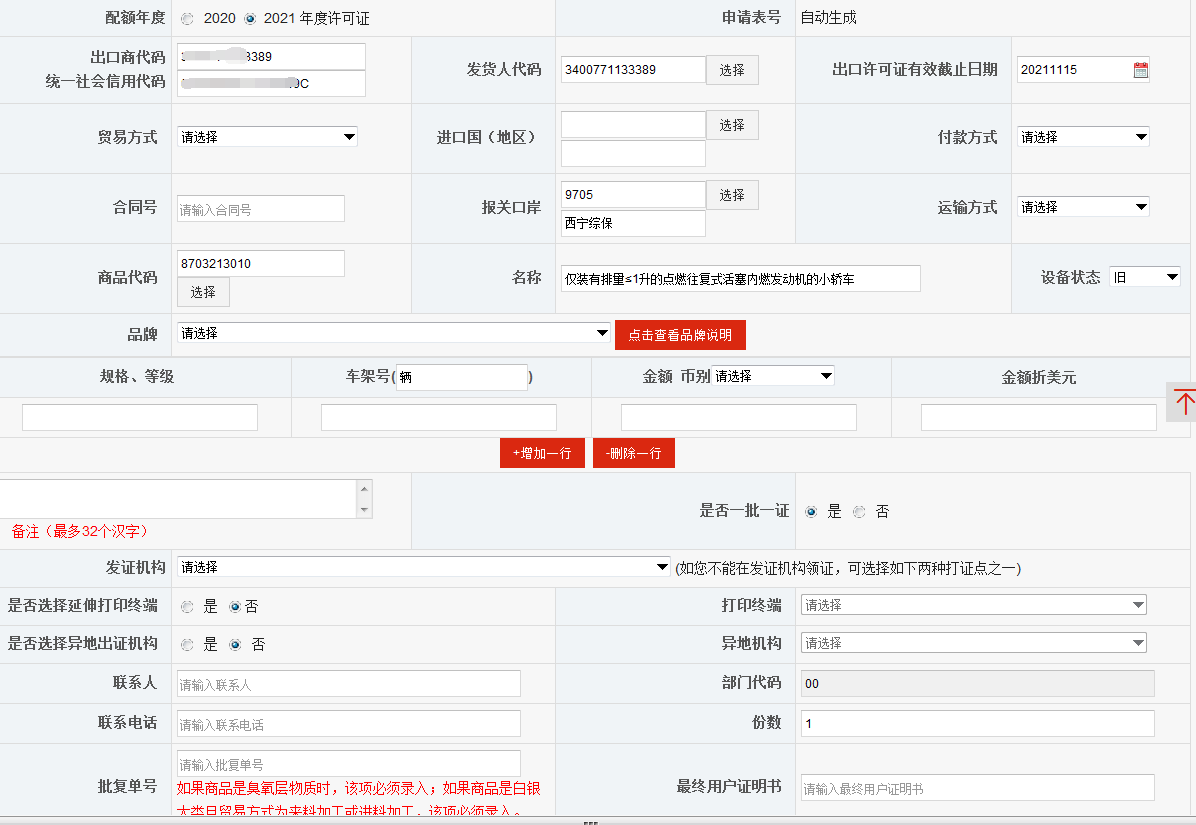 录入电子许可证申请表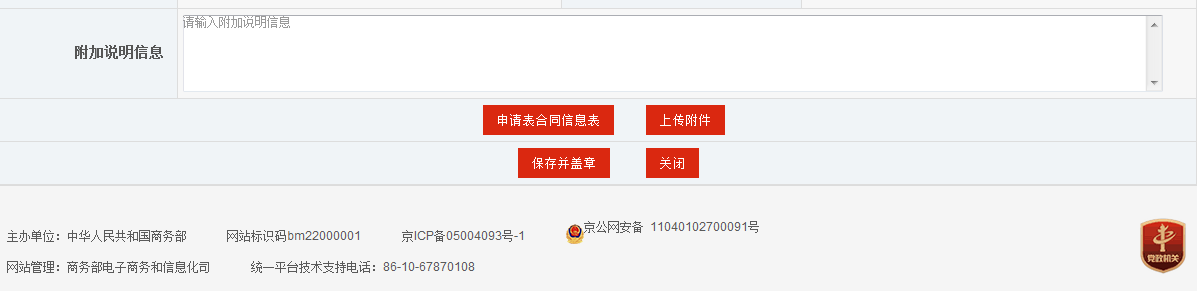 填写附加说明信息点击申请表合同信息表，填写相关信息。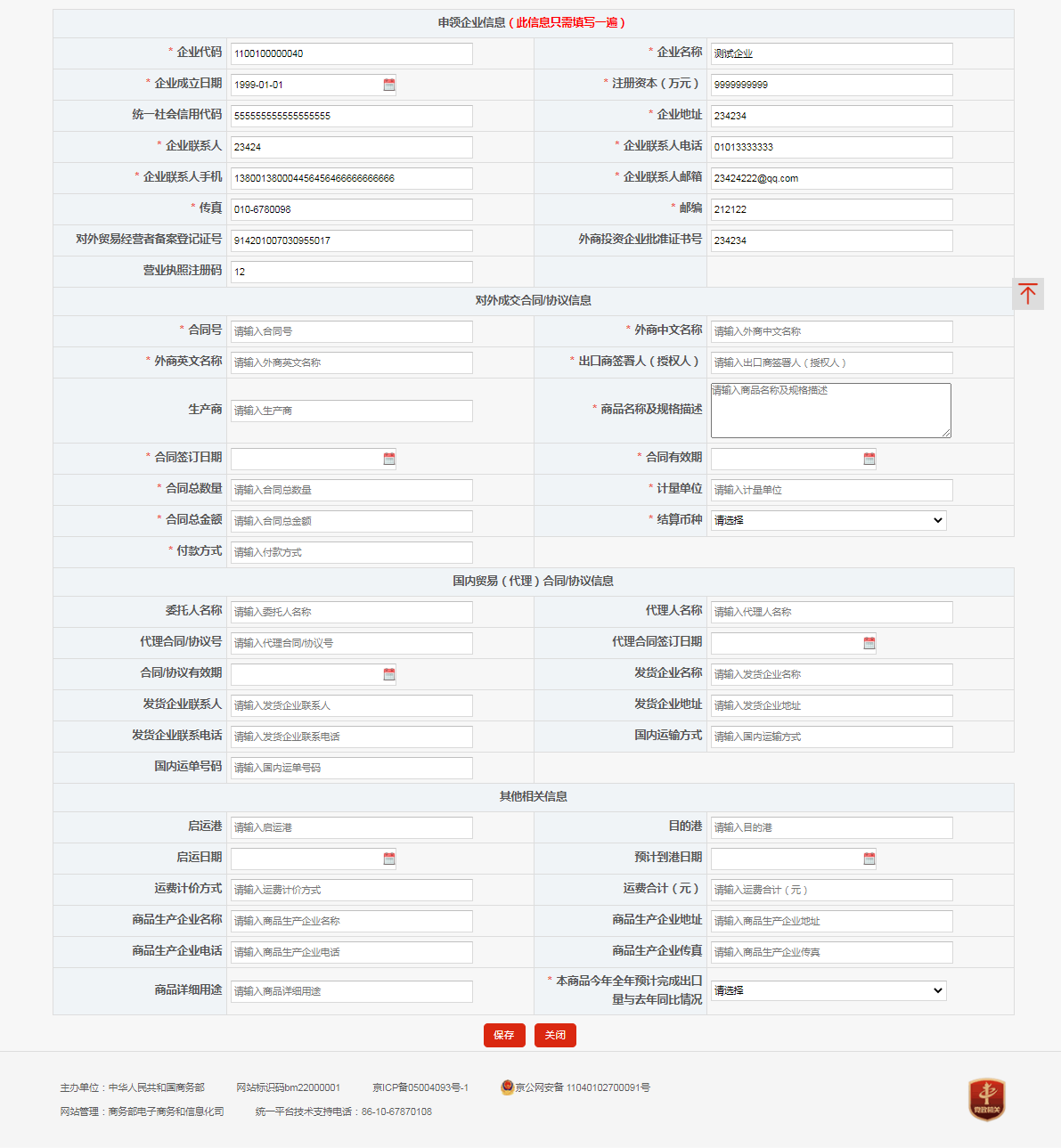 申请表合同信息表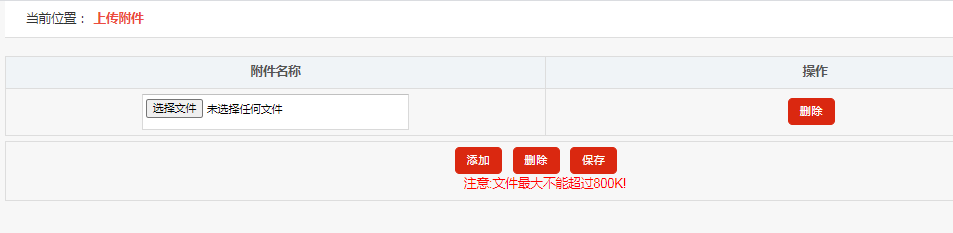 上传附件申请表填写完成后，点击“保存并盖章”时，系统会自动加盖企业电子签章，并弹出“加盖签章”成功的提示。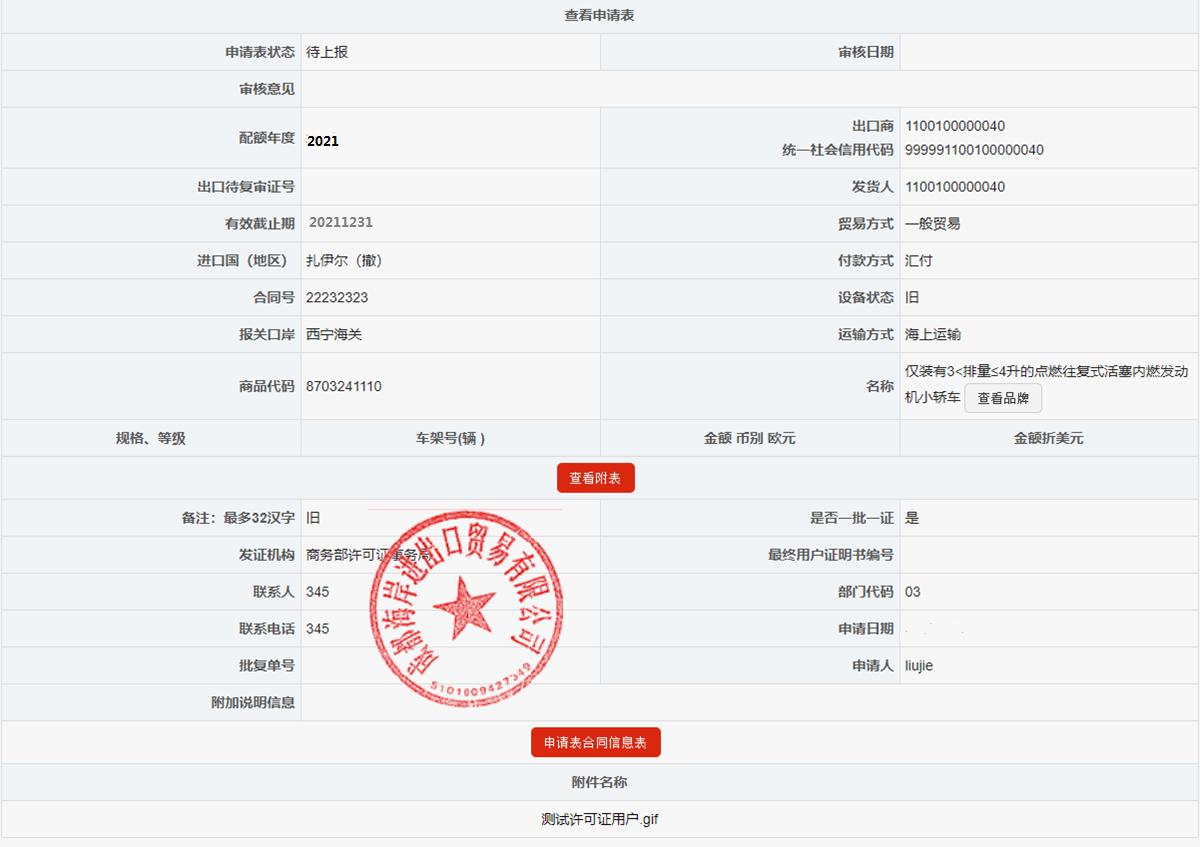 保存并盖章上报申请“上报申请”列出录入完成待上报的申请表数据，和初审不通过退回需要修改的申请表数据，企业申请撤销并成功被撤销的申请表数据。同时列表提供按申请表号排列顺序改变（点箭头可按申请表号升序或降序排序）。企业在上报申请表前可以对其进行查看、修改、删除等操作。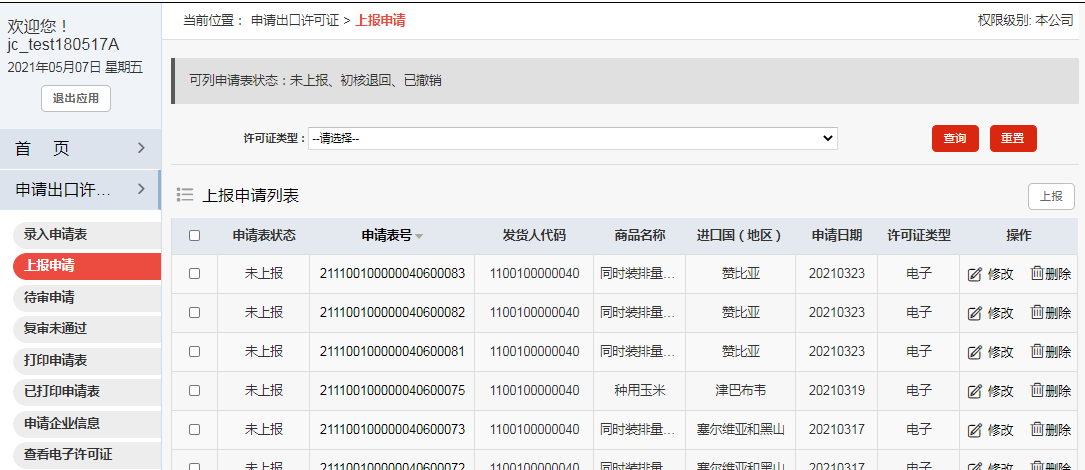 上报申请点击申请表号进入申请表查看，其中查看申请表里还提供了“复制”当前申请表的功能，点击“复制”进入申请表录入页面，页面内容已填充完成，与查看的申请表内容相同，也可以在填充完成的基础上进行修改。保存后生成新的申请表。“修改”操作指保持申请表号不变，进行申请表内容的修改。修改之后可上报至商务主管部门重新进行审核。未上报的申请表或初审不通过退回的申请表可点击“删除”提示删除确认，确认后此申请表被删除。待审申请“待审申请”以列表形式列出3种类型的数据：待初审、待复审、待撤销，提供按照申请表号排序（可升序可降序），点击申请表号进入申请表详细内容查看。点击“撤销”可撤销已上报待初核的申请表数据。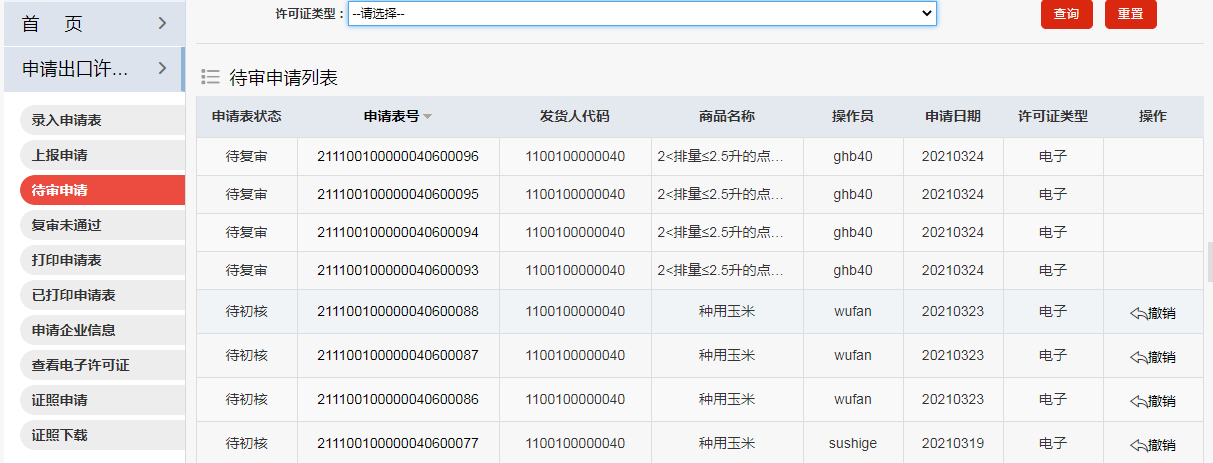 待审申请复审未通过“复审未通过”以列表形式列出复审未通过数据，提供按照申请表号排序（可升序可降序），点击申请表号进入申请表详细内容查看。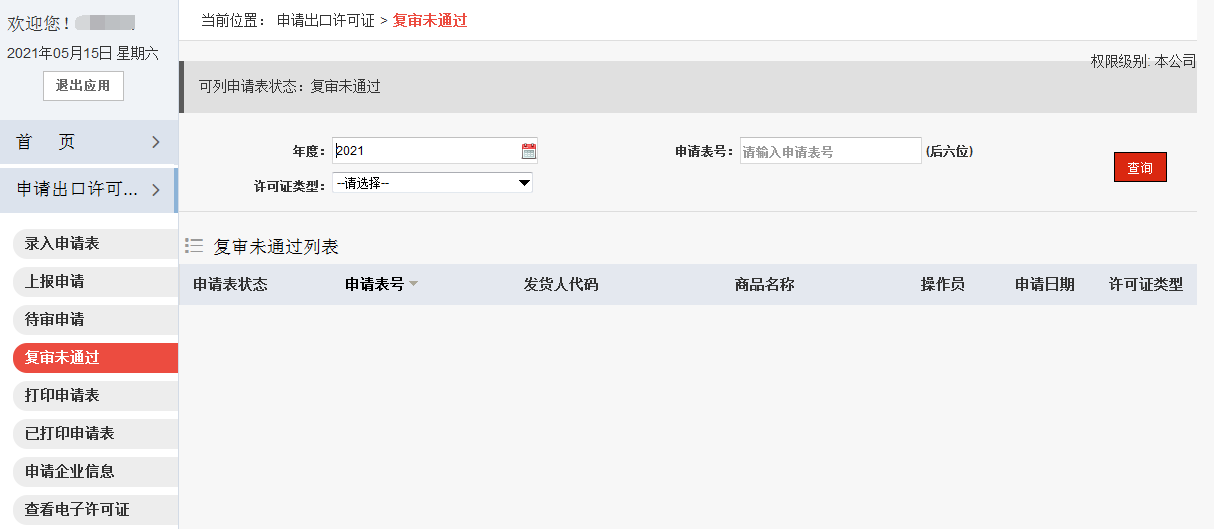 复审未通过打印申请表“打印申请表”以列表形式列出复审通过未打印的申请表数据，提供按照申请表号排序（可升序可降序），点击申请表号进入申请表详细内容查看，点击许可证号进入查看许可证详细内容。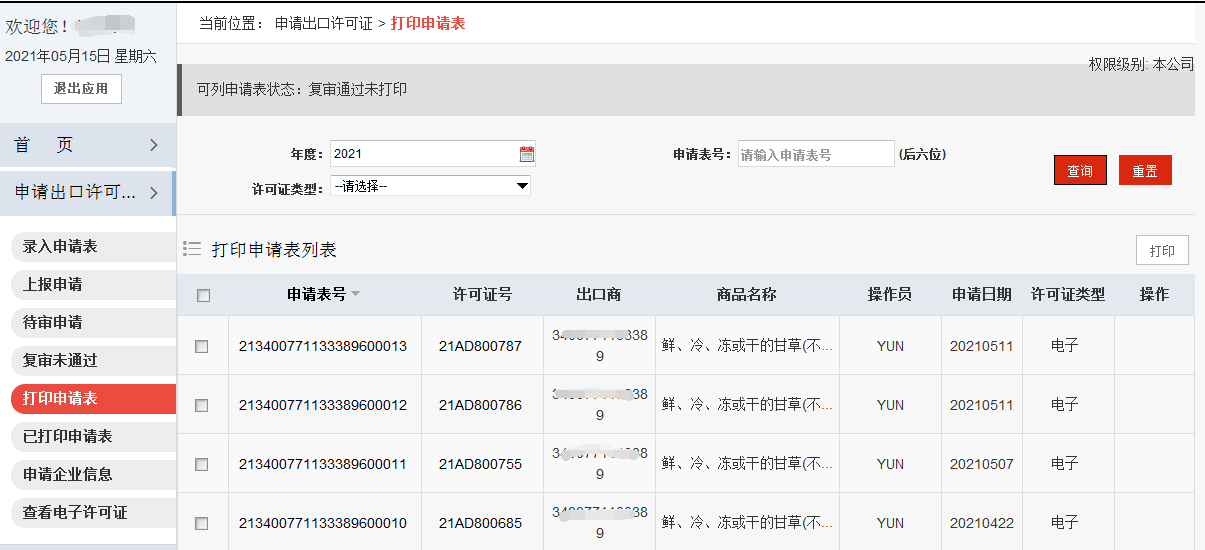 打印申请表已打印申请表“已打印申请表”以列表形式列出复审通过已打印的数据，提供按照申请表号排序（可升序可降序），点击申请表号进入申请表详细内容查看，点击许可证号进入查看许可证详细内容，可再次打印申请表。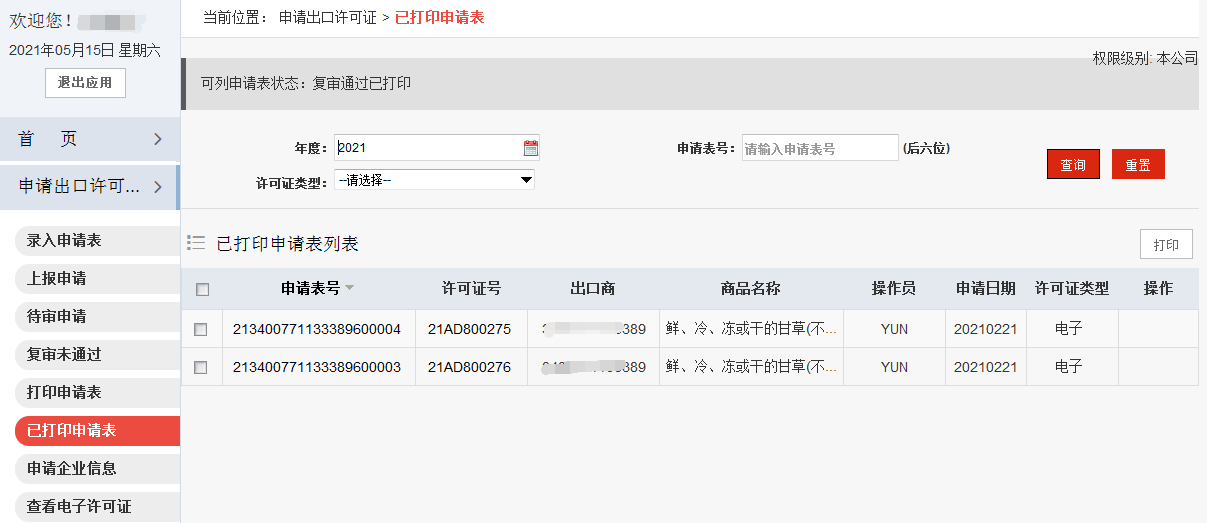 打印申请表申请企业信息企业可通过左侧“申请企业信息”填写出口企业的信息。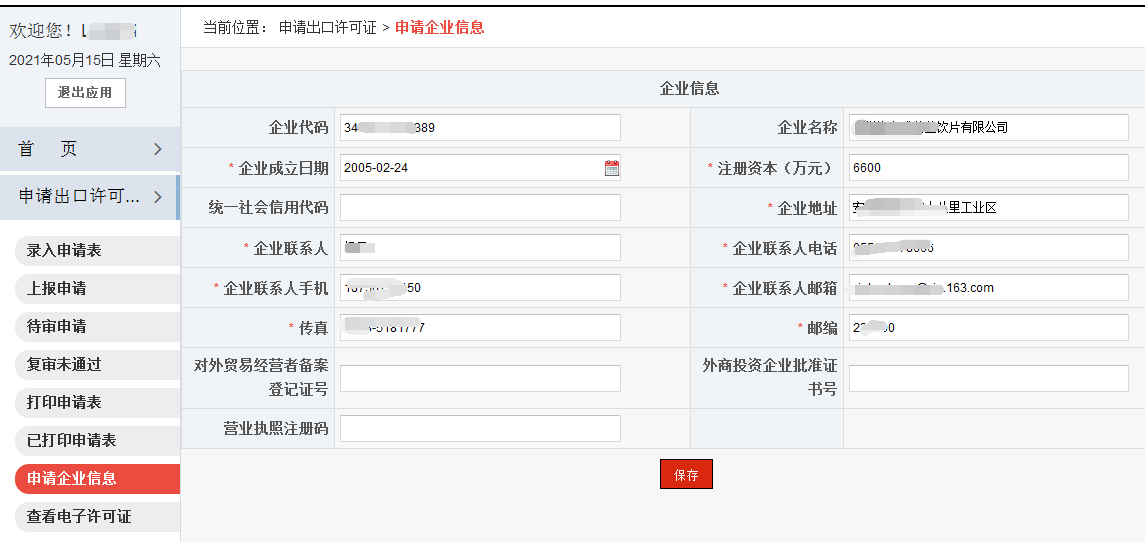 申请企业查看电子许可证企业提交的申请表信息在复审通过之后，主管机关点击生成电子许可证，电子许可证信息被发往海关，同时，企业可在系统中查看并下载本企业的电子许可证。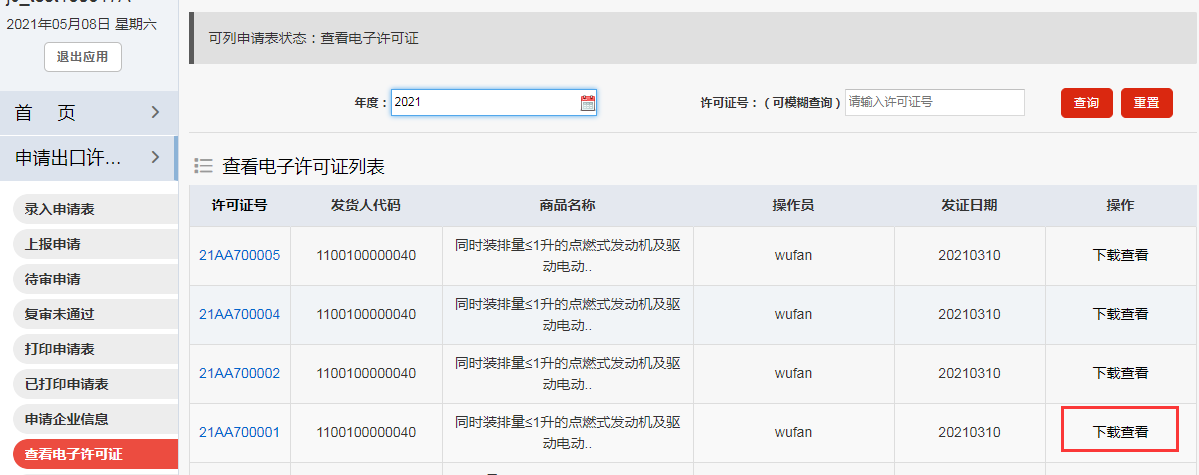 查看电子许可证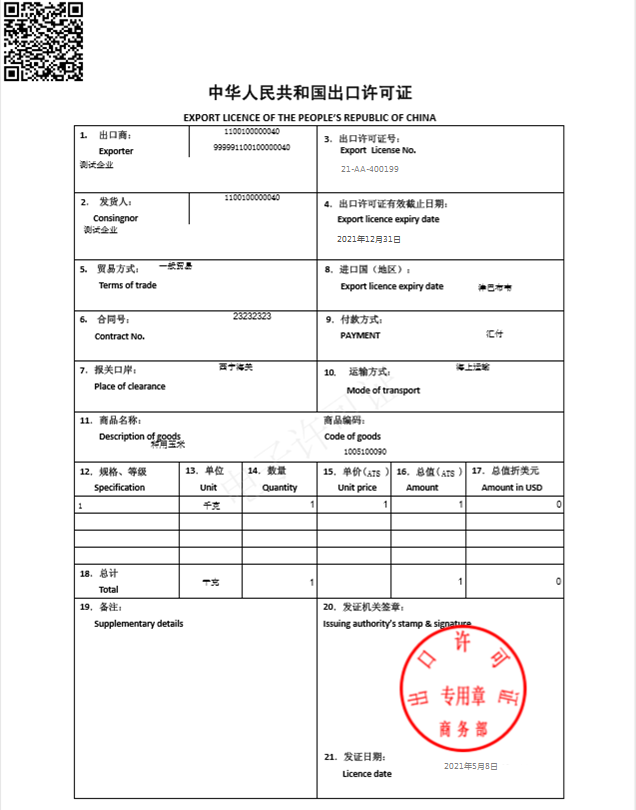 电子许可证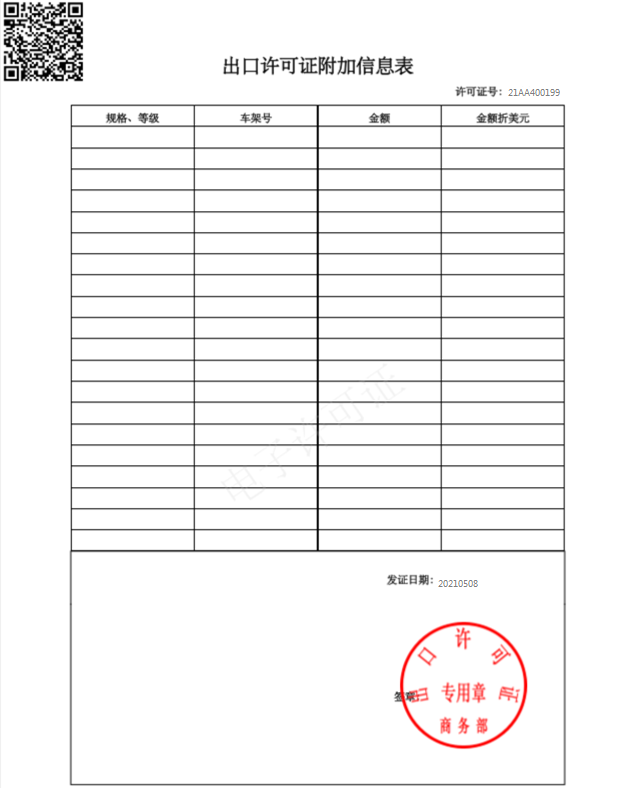 电子许可证附加信息表许可证退换许可证删除申请对未使用的许可证，企业可以提交许可证删除申请。点击左侧“许可证删除申请”，进入许可证删证申请表录入页面，输入许可证号，系统将原许可证的信息读入，企业用户点“保存”，如系统判断该许可证未被使用，则该许可证删除申请表被成功保存。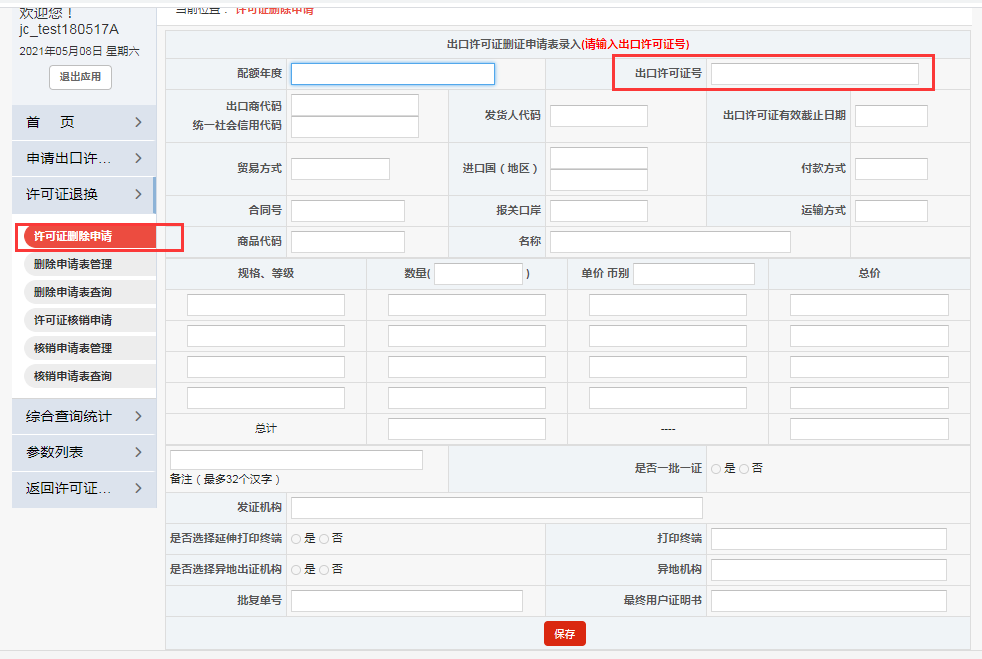 许可证删除申请删除申请表管理“删除申请表管理”列出本企业录入完成待上报的许可证删除申请表数据，和主管机关退回的删除申请表数据。同时列表提供按许可证号排列顺序改变（点箭头可按许可证号升序或降序排序）。企业在上报删除申请表前可以对其进行查看、修改、删除等操作。企业可上报删除申请待主管机关审核。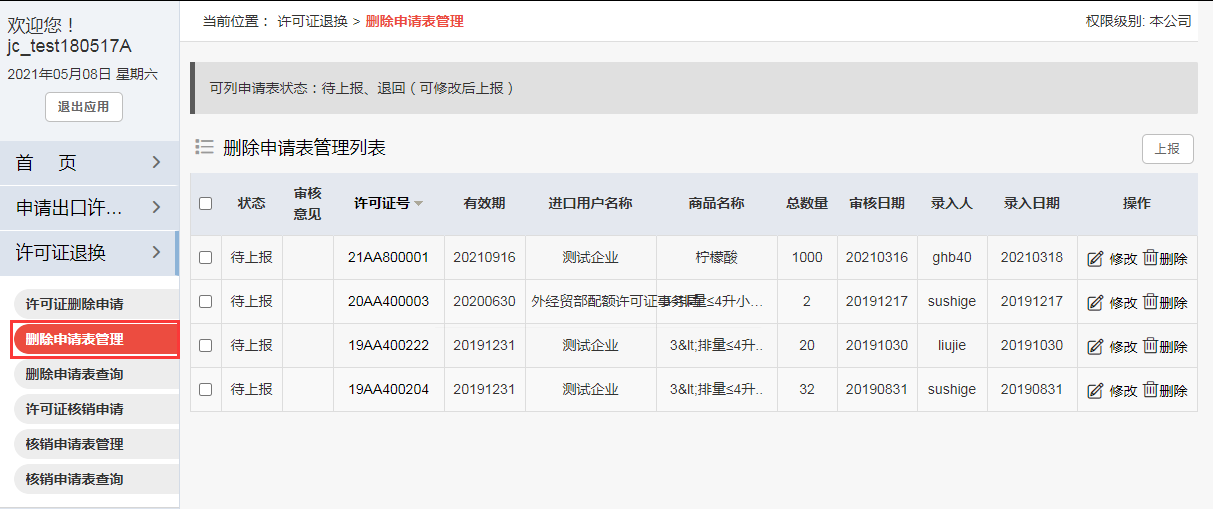 删除申请表管理删除申请表查询点击左侧“删除申请表查询”以列表形式列出本企业所有的删除申请表信息，包含待上报，退回，待审核，审核通过的所有删除申请表信息。可按证号进行筛选，也可选择上报日期范围，发证日期范围，申请表状态进行查询。查询结果提供按照许可证号排序的删证申请列表，点击许可证号可进入许可证详细内容查看。被主管机关审核通过的删除申请证明该份许可证被成功删除，涉及的配额已退回。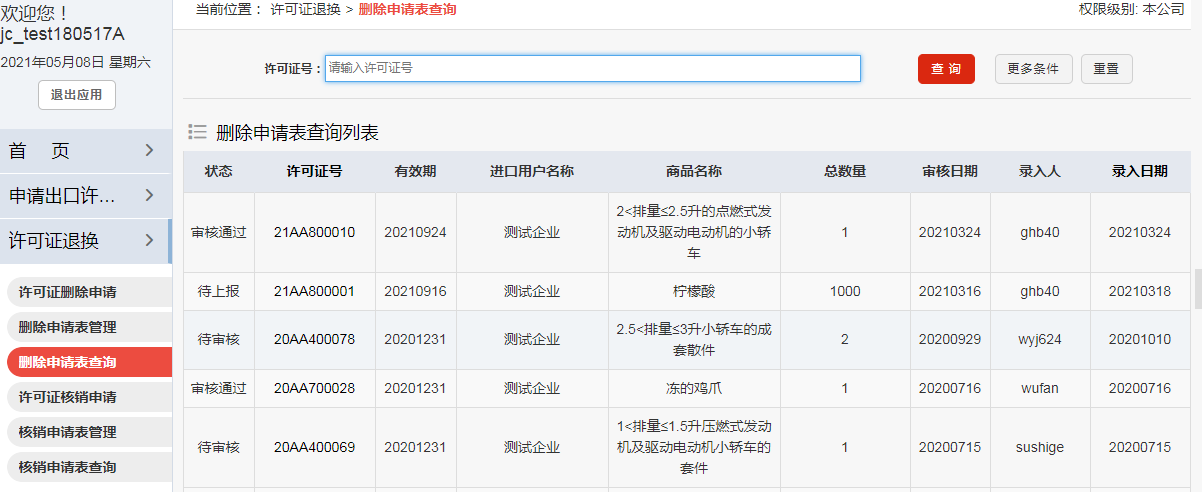 删证申请查询许可证核销申请对已在海关报关清关使用的许可证，企业可以提交许可证核销申请。点击左侧“许可证核销申请”，进入许可证核销申请表录入页面，输入许可证号，系统将原许可证的信息读入，企业用户填写核销数量，点“保存”，如系统判断该许可证已清关，则该许可证核销申请表被成功保存。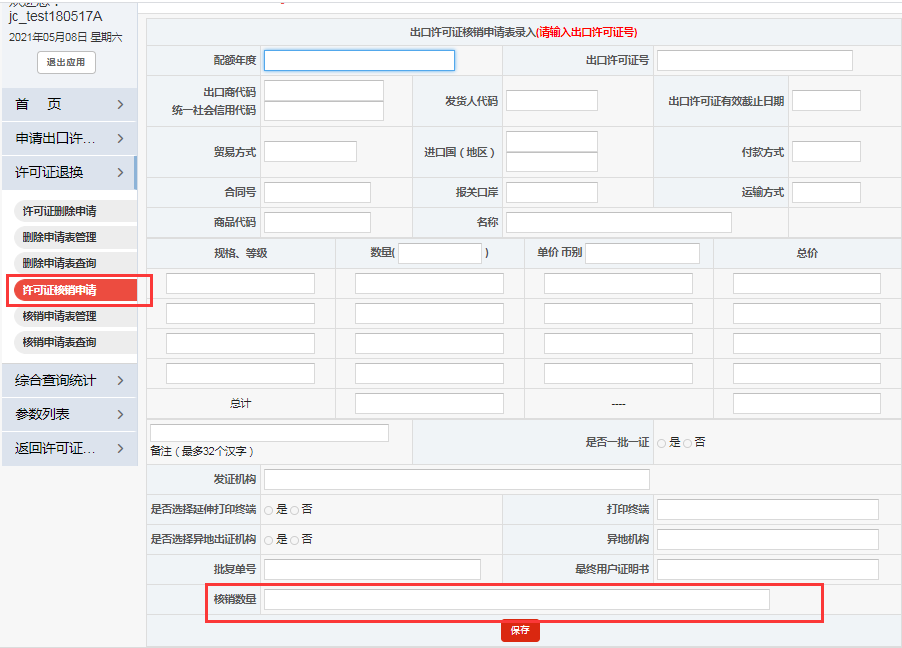 许可证核销申请核销申请表管理点击左侧“核销申请表查询”以列表形式列出本企业所有的核销申请表信息，包含待上报，退回，待审核，审核通过的所有核销申请表信息。可按证号进行筛选，也可选择上报日期范围，发证日期范围，申请表状态进行查询。查询结果提供按照许可证号排序的核销申请列表，点击许可证号可进入许可证详细内容查看。企业可上报核销申请待主管机关审核。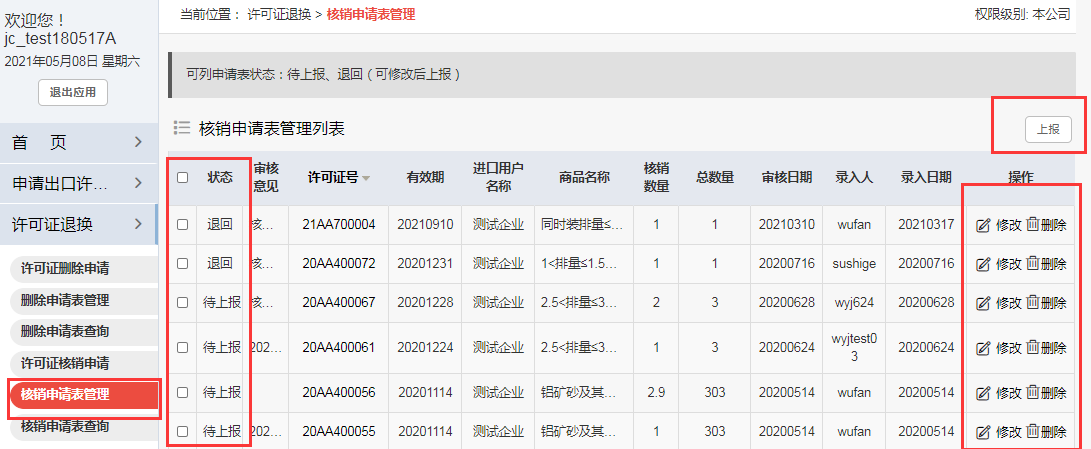 核销申请表管理核销申请表查询点击左侧“核销申请表查询”以列表形式列出本企业所有的核销申请表信息，包含待上报，退回，待审核，审核通过的所有核销申请表信息。可按证号进行筛选，也可选择上报日期范围，发证日期范围，申请表状态进行查询。查询结果提供按照许可证号排序的核销申请列表，点击许可证号可进入许可证详细内容查看。被主管机关审核通过的核销申请证明该份许可证被成功核销，涉及的配额已退回。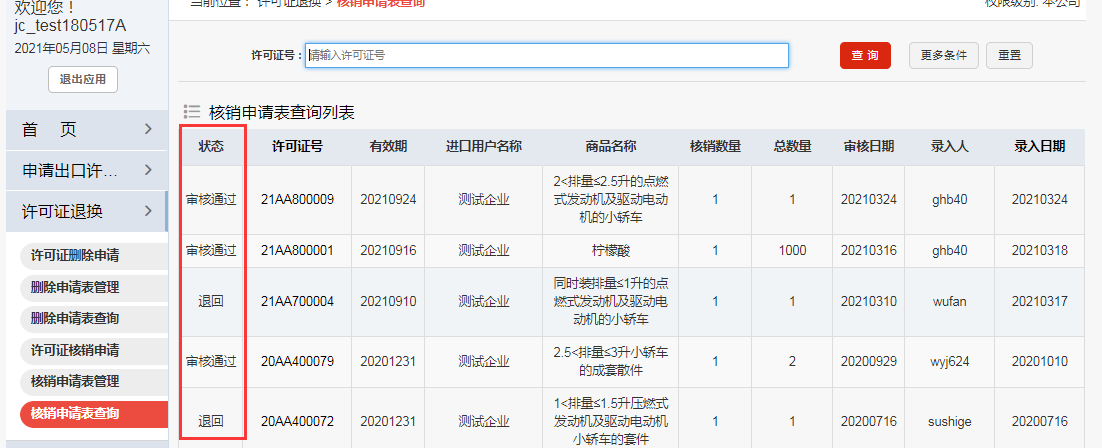 核销申请表查询综合查询统计综合查询根据多个条件查询申请表，如许可证年度、发证商品码等，点击对应的”查询”按钮，查询结果显示。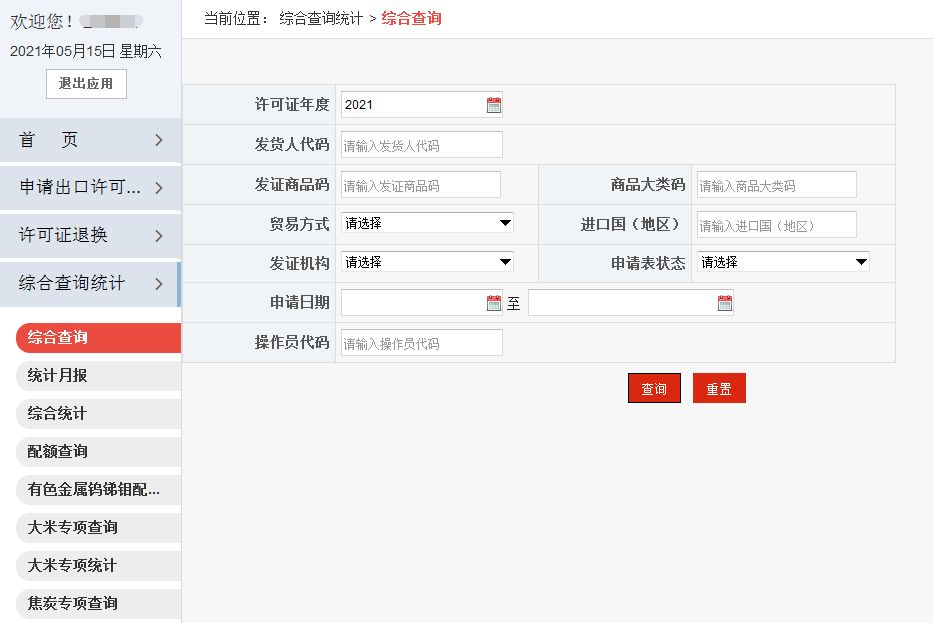 综合查询统计月报根据多个条件查询查询月度本企业出口许可证申请表信息，如发证机构，贸易方式等，点击“统计”结果列表呈现下方。发证机构：下拉选择。贸易方式：下拉选择。进口国（地区）：输入。统计年度：下拉选择。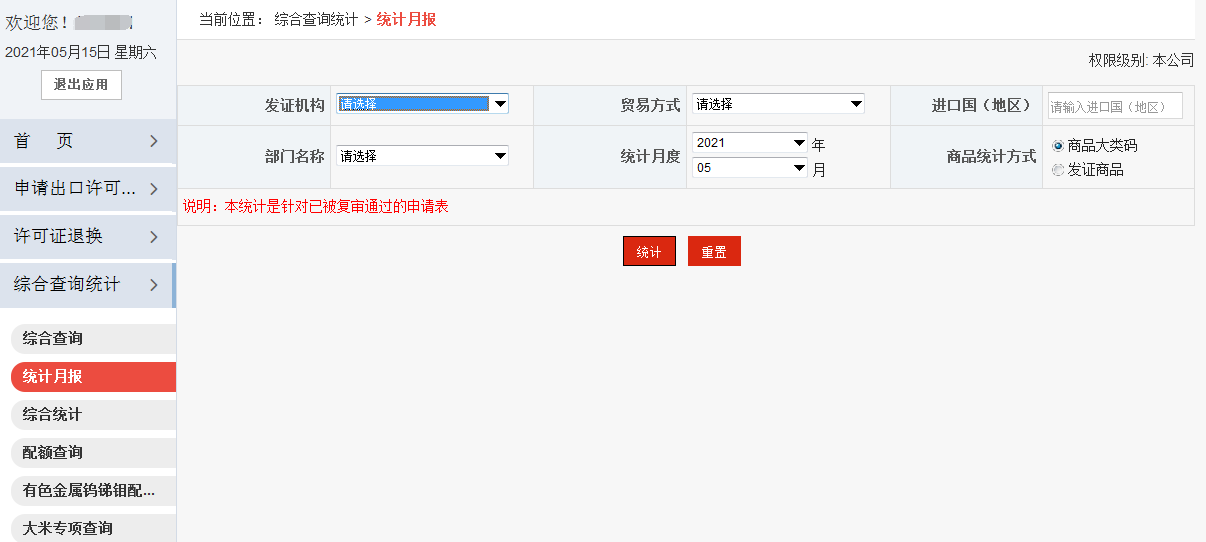 统计月报综合统计根据多个条件查询本企业出口许可证申请表信息，如商品代码，报关口岸等。贸易方式：下拉选择。申请日期范围：8位年度数字（YYYYMMDD），通过弹出窗口选择。发货人代码：13位企业代码，录入。原产国地区：录入或可通过选择弹出窗口选择。报关口岸：录入或可通过选择弹出窗口选择。选择按商品大类码统计或按发证商品统计。填好条件后，点击“统计”结果列表呈现下方。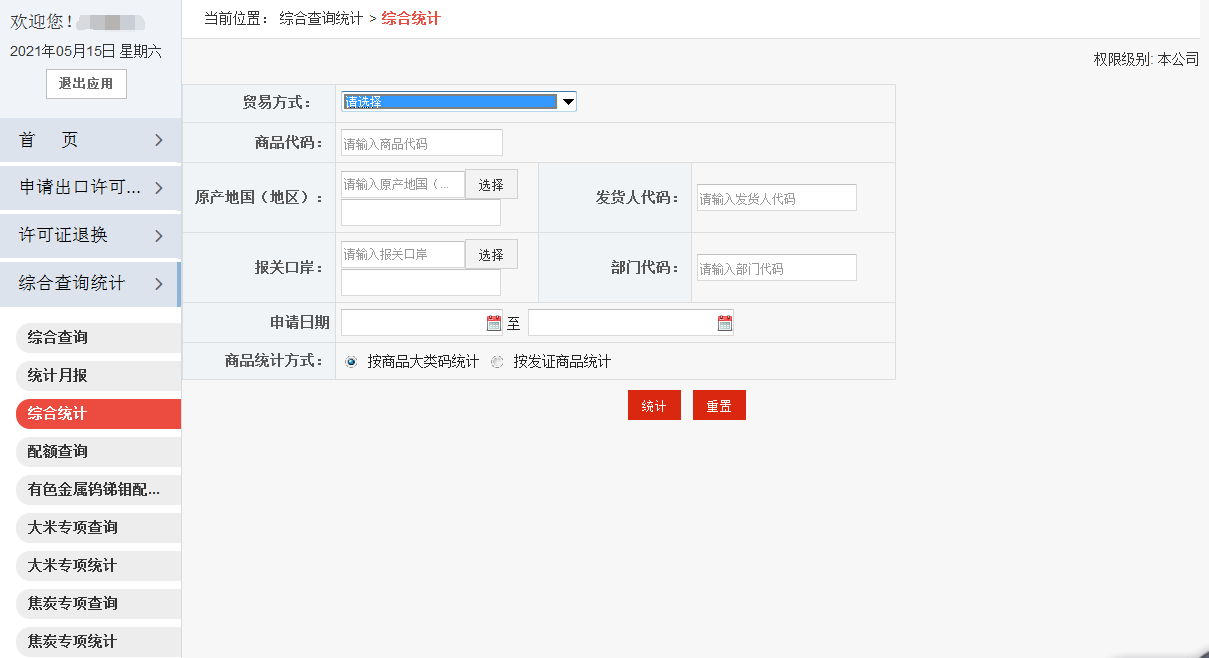 综合统计配额查询根据多个条件查询本企业配额信息，选择年度，输入商品大类代码或配额文号，展示符合查询条件的本企业的配额数据。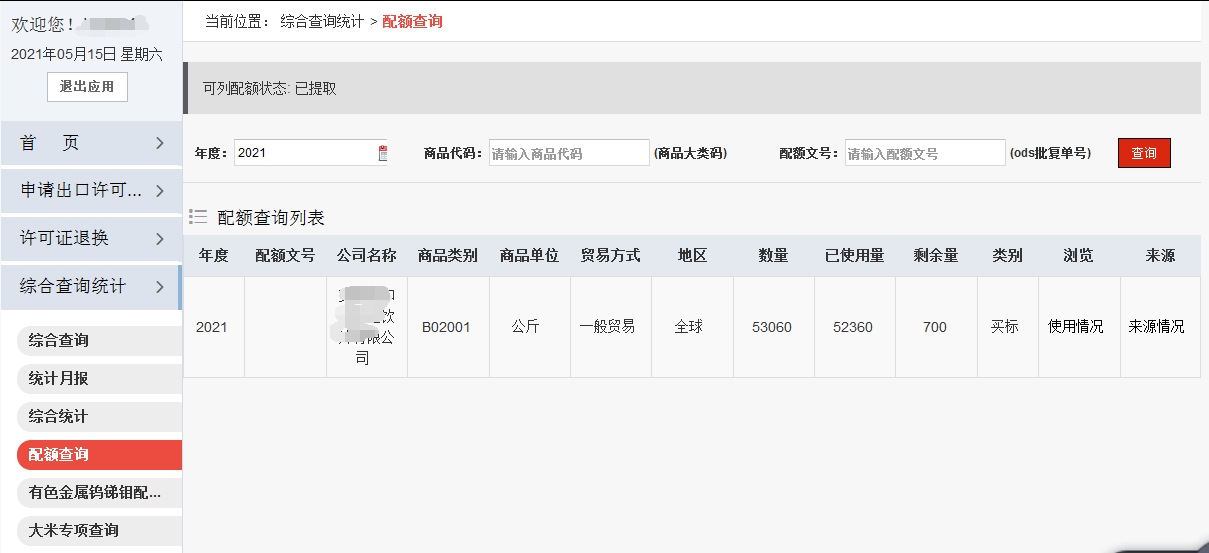 配额查询有色金属钨锑钼配额调换展示本企业有色金属钨锑钼配额调换记录。包含有色金属产品，年度，商品大类，贸易方式，进口国地区，配额未使用量，配额总量等信息。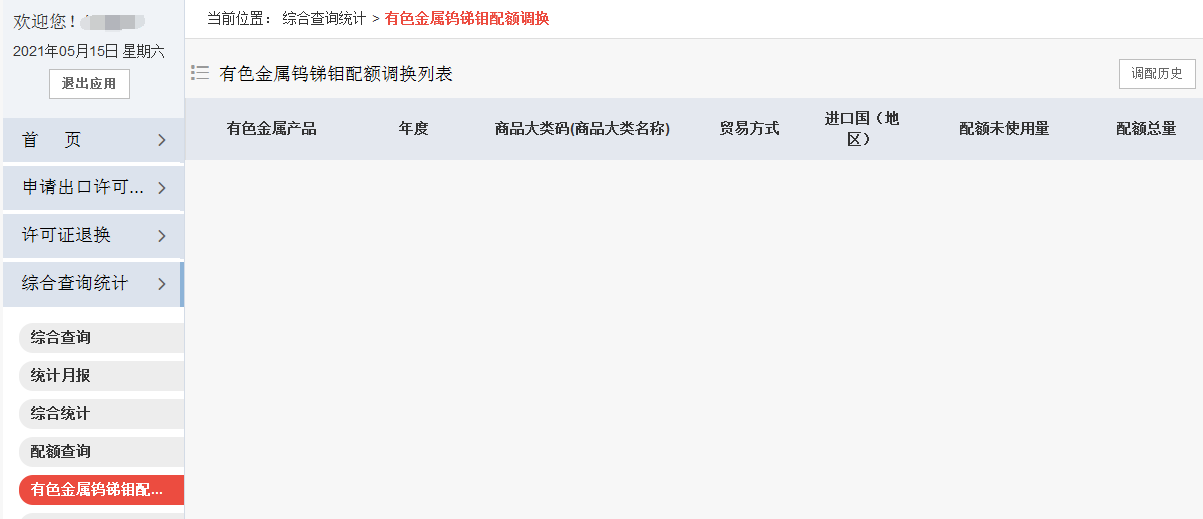 有色金属钨锑钼配额调换大米专项查询根据多个条件查询大米类商品许可证，如合同号、国别地区、许可证时间范围、出口商代码（默认本企业代码，只能查询本企业数据）等。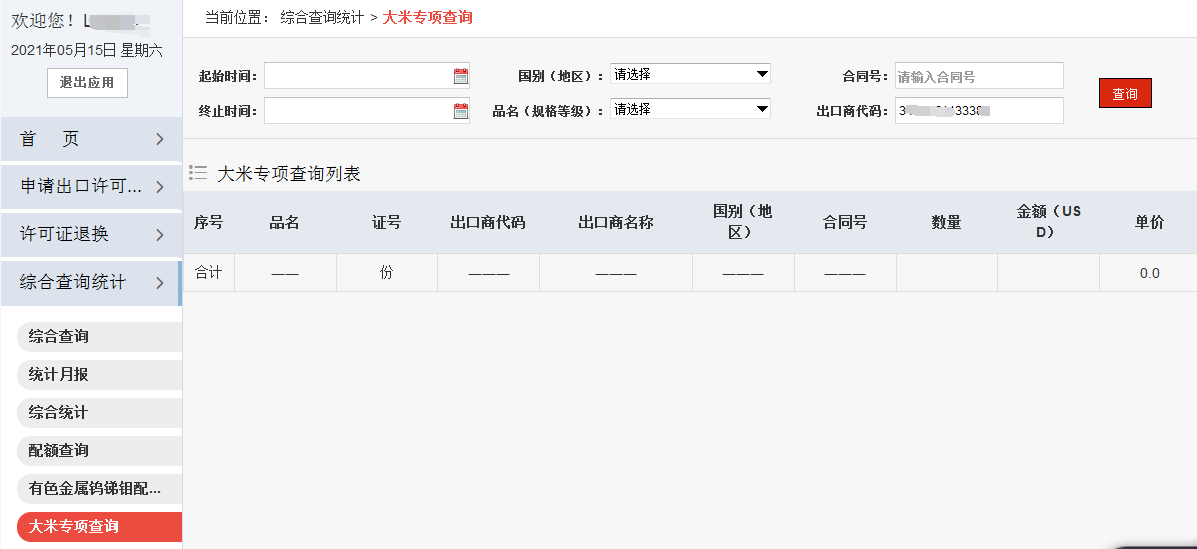 大米专项查询查询结果列示符合条件的许可证号，出口商，出口国别地区，出口数量、金额和单价。大米专项统计根据多个条件查询统计大米类商品许可证，如合同号、国别地区、许可证时间范围、品名（规格等级）、出口商代码（默认本企业代码，只能查询本企业数据）等。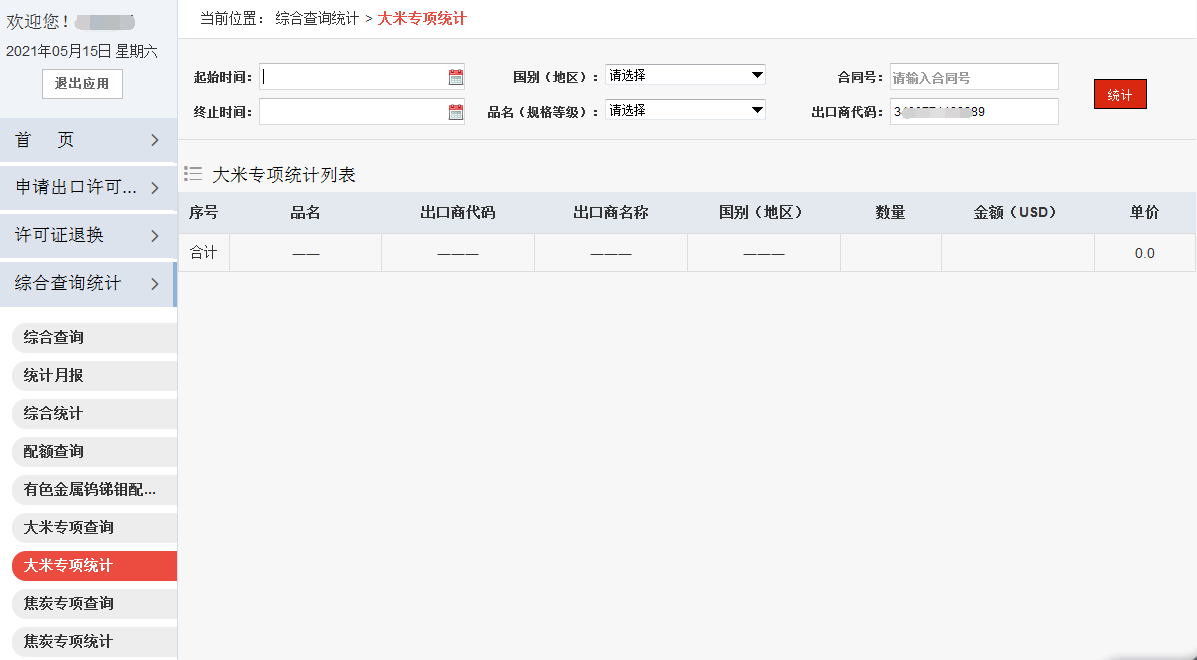 大米专项统计查询结果列示符合条件的大米分品名，出口商，出口国别地区统计的出口数量、金额和单价。焦炭专项查询列表页提供按合同号，配额年度，国别地区，焦炭的品名，出口商代码（默认本企业代码，只能查询本企业数据），许可证起始和终止时间查询焦炭出口的情况，可以使用导出功能导出excel报表。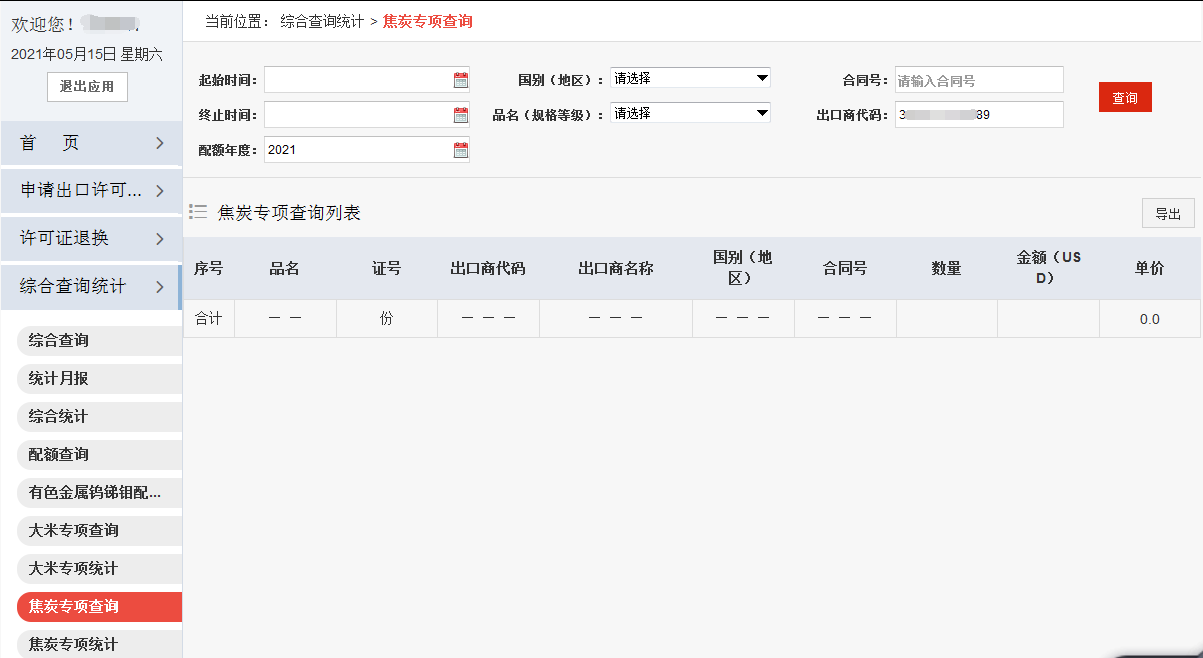 焦炭专项查询焦炭专项统计列表页提供按合同号，配额年度，国别地区，焦炭的品名，出口商代码（默认本企业代码，只能查询本企业数据），许可证起始和终止时间查询统计焦炭出口的情况，按品牌名、出口商、出口国别地区统计焦炭出口的数量，金额和单价数据，可以使用导出功能导出excel报表。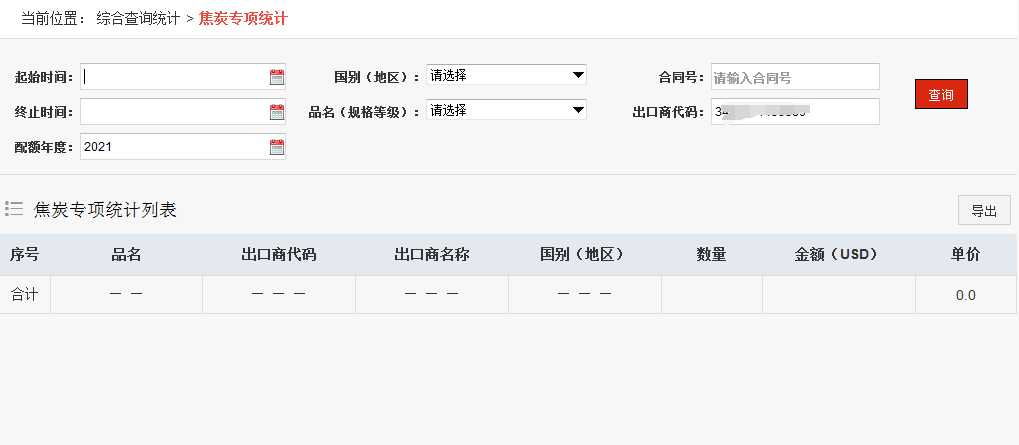 焦炭专项统计参数列表商品目录点击左侧菜单栏的“商品目录”进入商品代码的查询页面，用户可通过年度、商品代码、商品大类码、商品名称查询商品的具体信息，商品代码只供查询功能不可修改。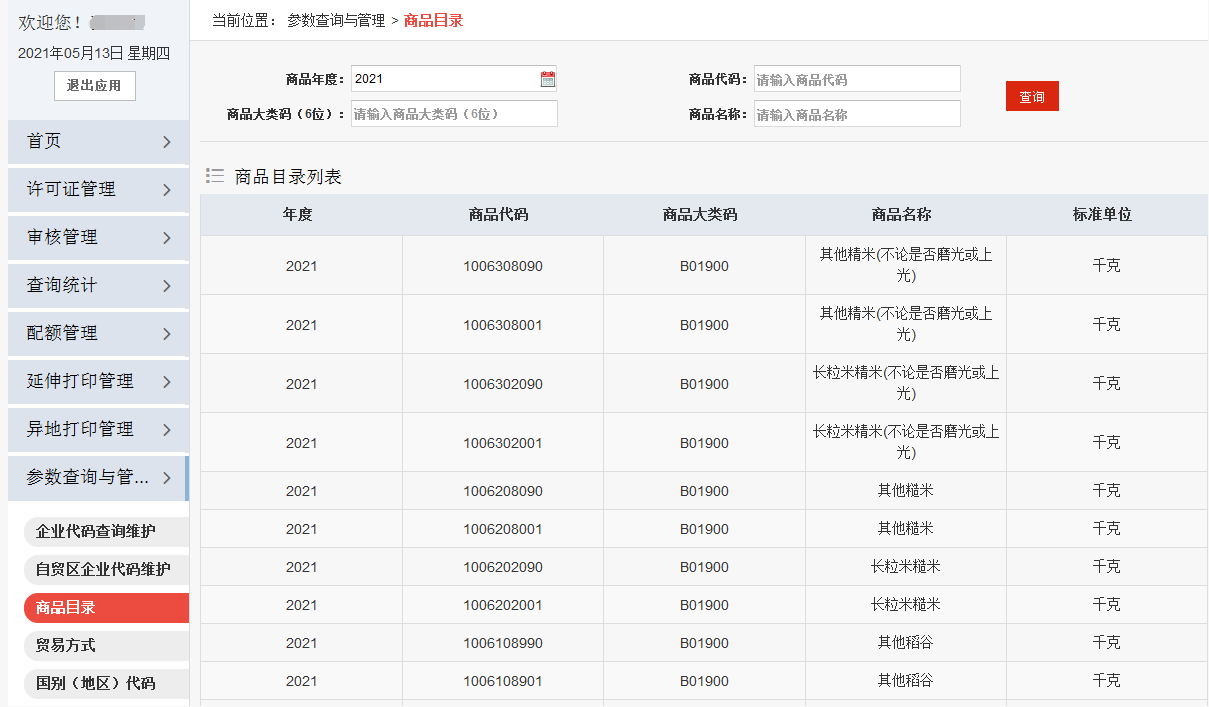 商品目录贸易方式点击左侧菜单栏的“贸易方式”进入贸易方式列表页面，贸易方式只供查询功能不可修改。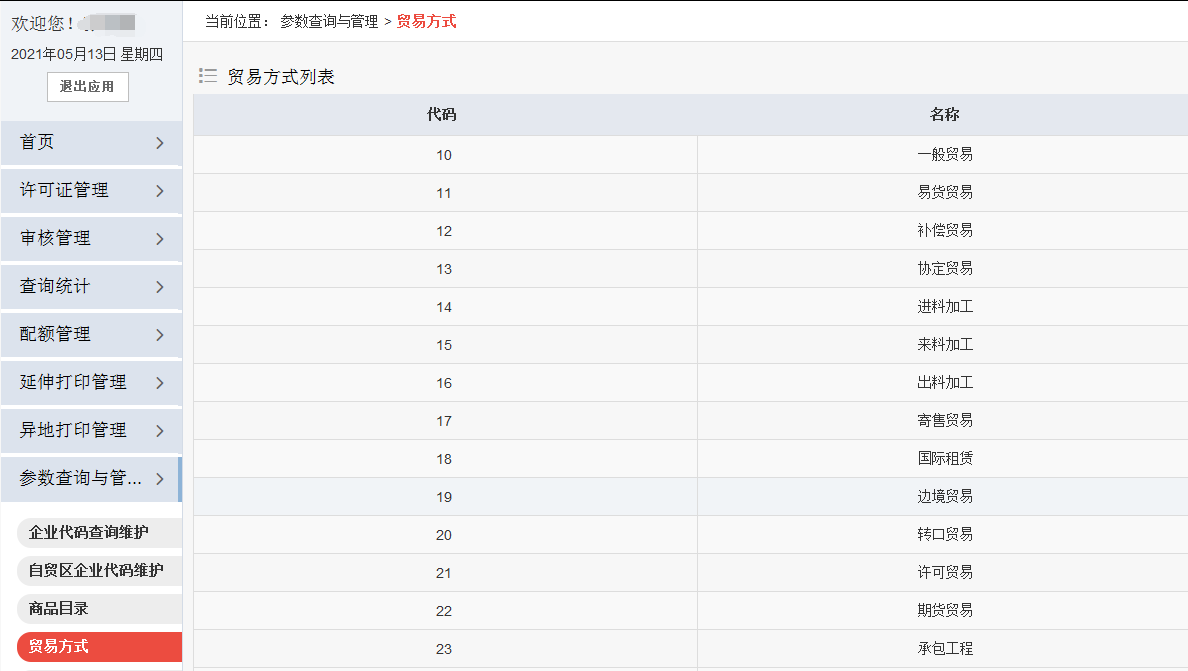 贸易方式国别（地区）代码点击左侧菜单栏的“国别（地区）代码”进入国别（地区）的查询页面，用户可通过国别（地区）代码、国别（地区）名称查询国别（地区）的具体信息，国别（地区）只供查询功能不可修改。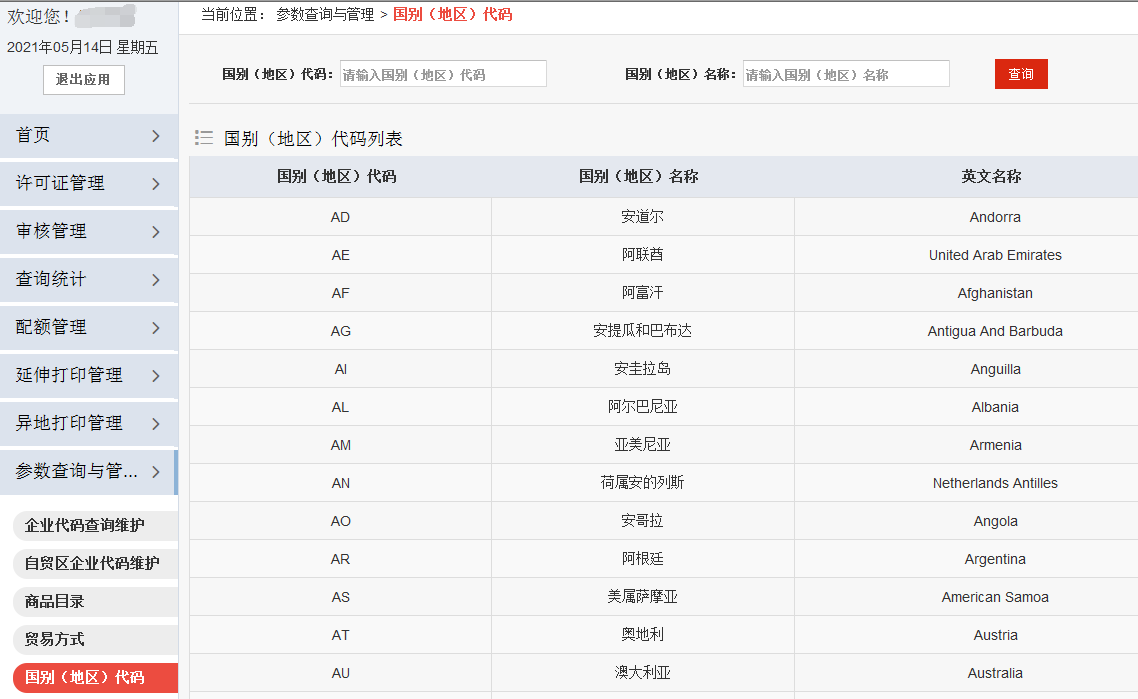 国别（地区）代码支付方式点击左侧菜单栏的“支付方式”进入支付方式的列表页面，支付方式只提供查看不可修改。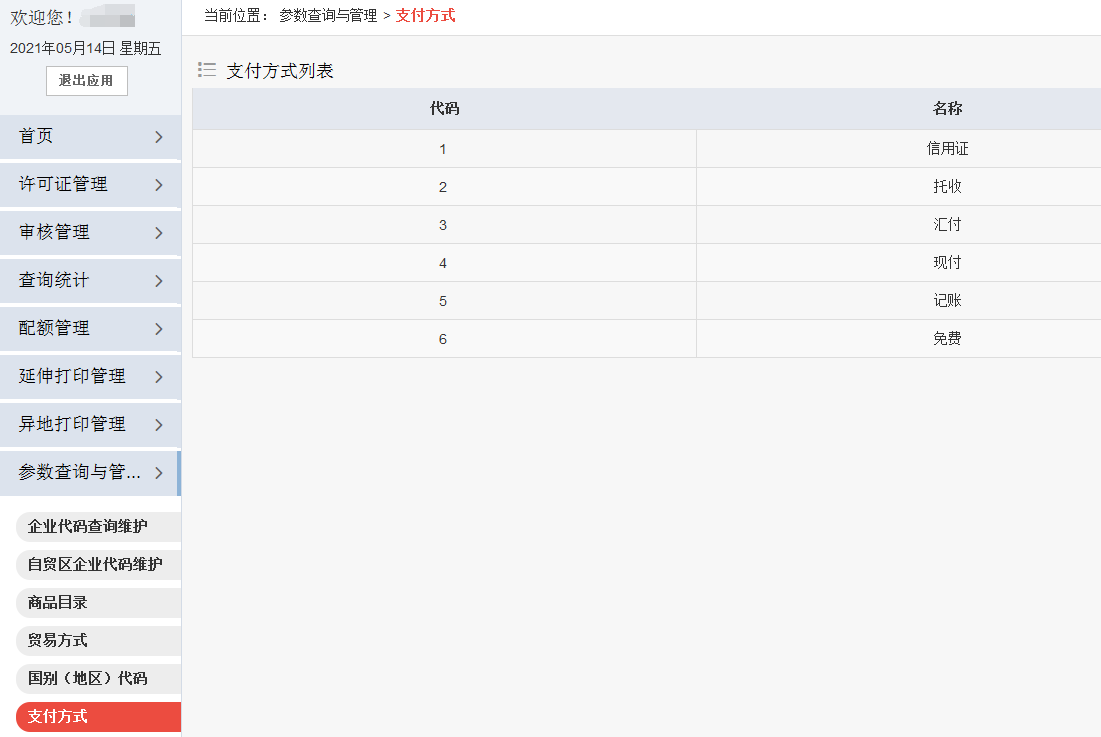 支付方式口岸代码点击左侧菜单栏的“口岸代码”进入口岸代码的查询页面，用户可通过口岸代码、口岸名称查询报关口岸的具体信息，口岸代码只提供查询功能不可修改。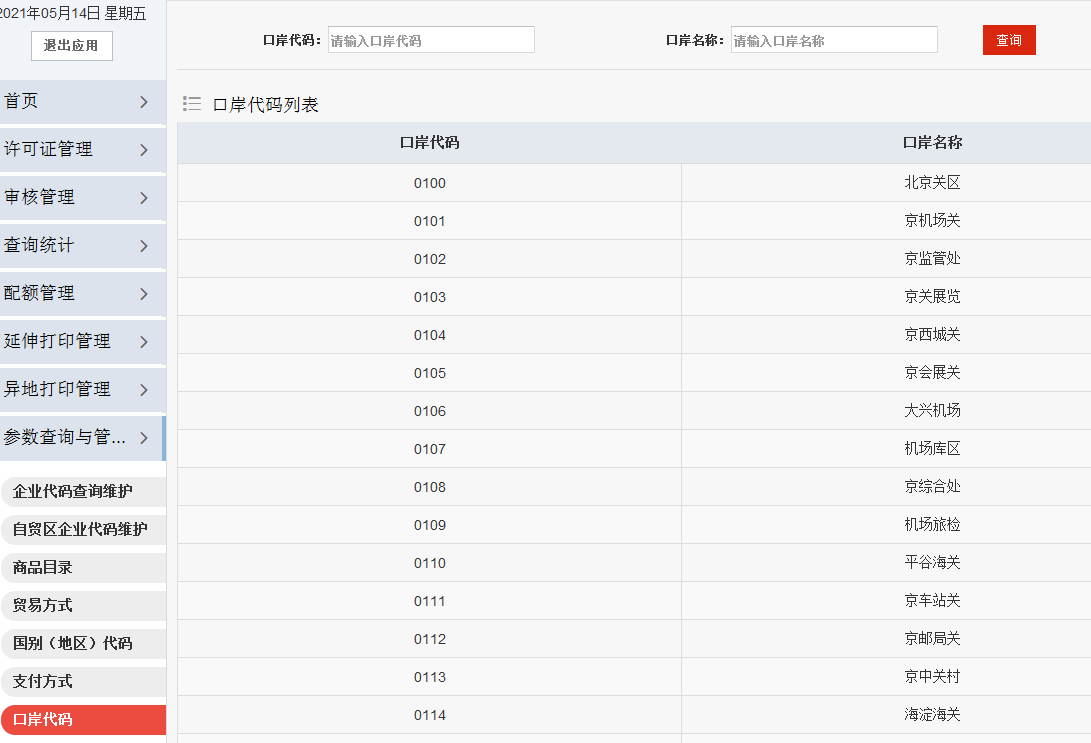 口岸代码运输方式点击左侧菜单栏的“运输方式”进入运输方式的列表页面，运输方式只提供查看不可修改。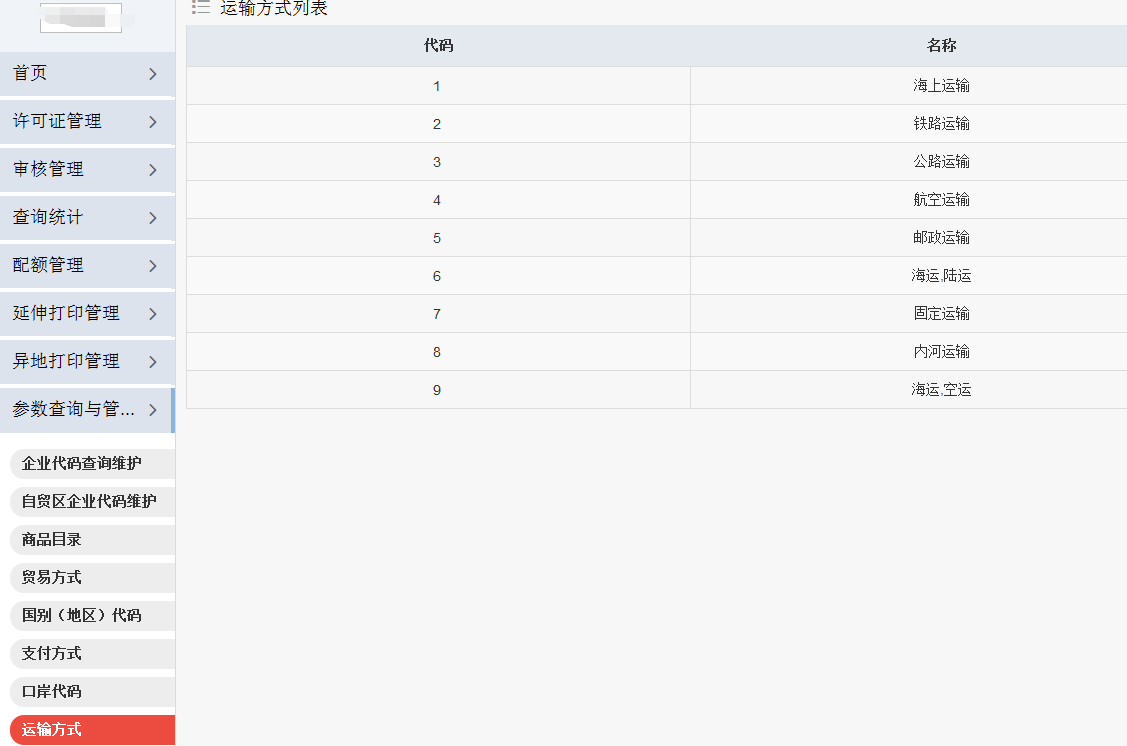 运输方式货币代码点击左侧菜单栏的“货币代码”进入货币代码的列表页面，货币代码只提供查看不可修改。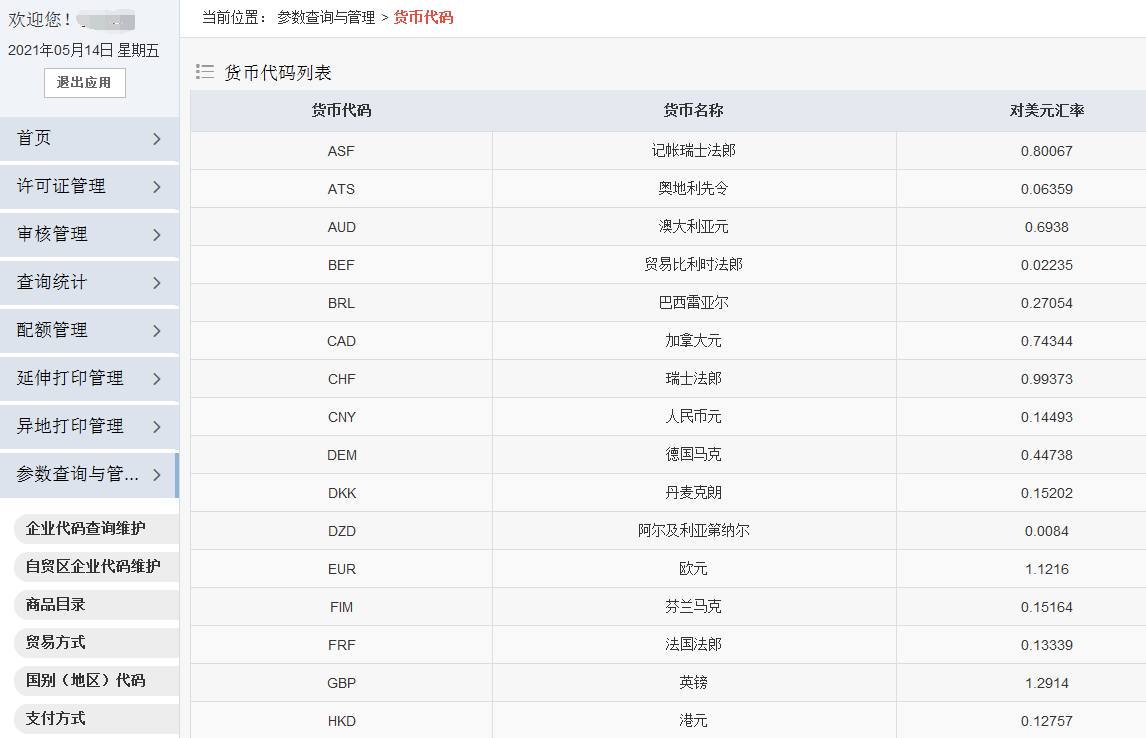 货币代码发证机构点击左侧菜单栏的“发证机构”进入发证机构的列表页面，发证机构只提供查看不可修改。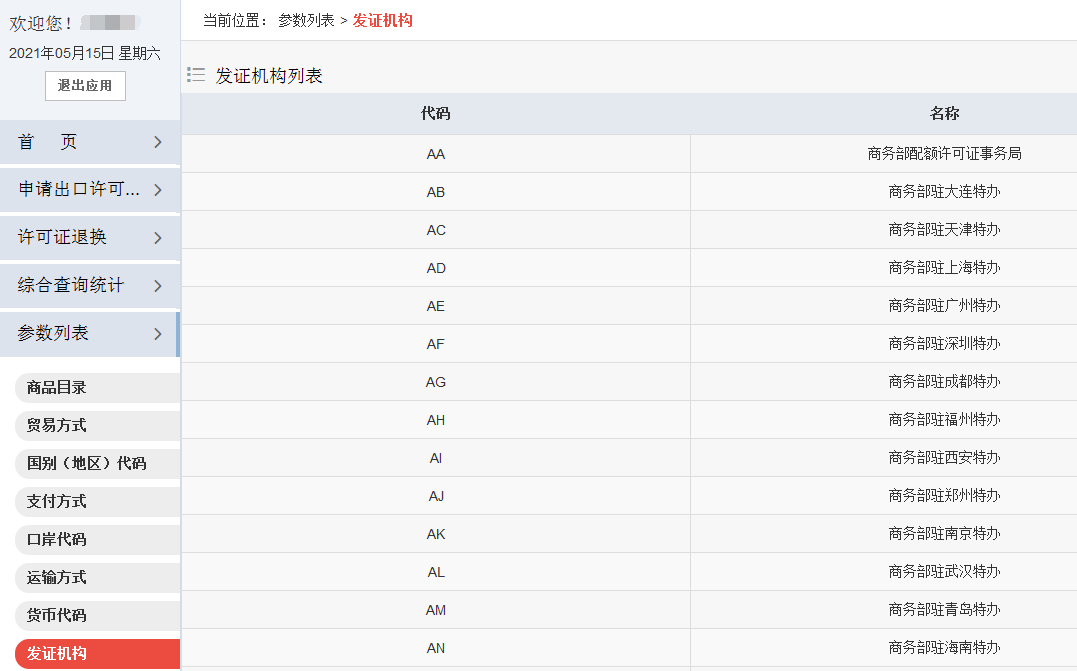 发证机构许可证统一管理平台出口许可证	用户操作手册	